Finding AR books on Libraries NI.Go to https://librariesniuk.overdrive.com/ and log in using your child’s library number from their library card.Go to Search – Advanced Search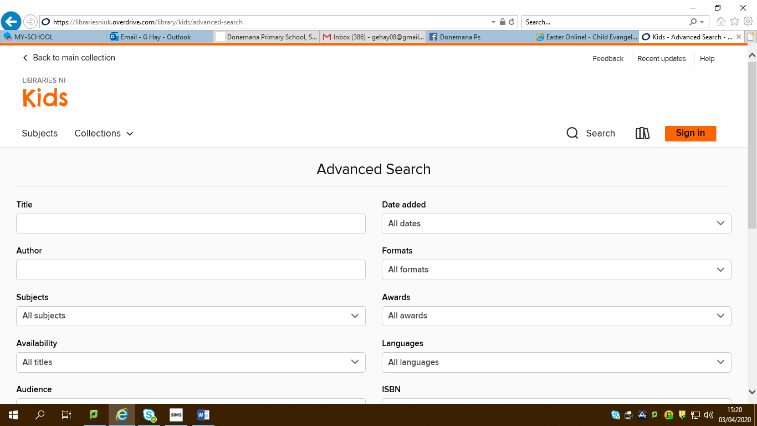 Scroll down to 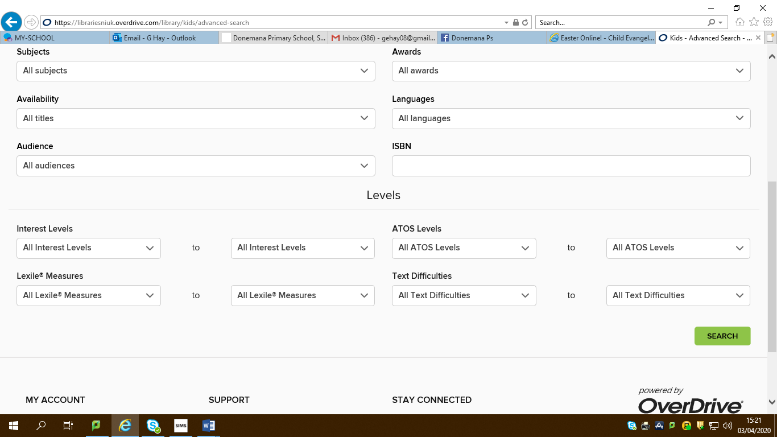 Change ATOS level to your child’s AR book level and click search.A list of books will come up.  Click borrow for your child to access the book.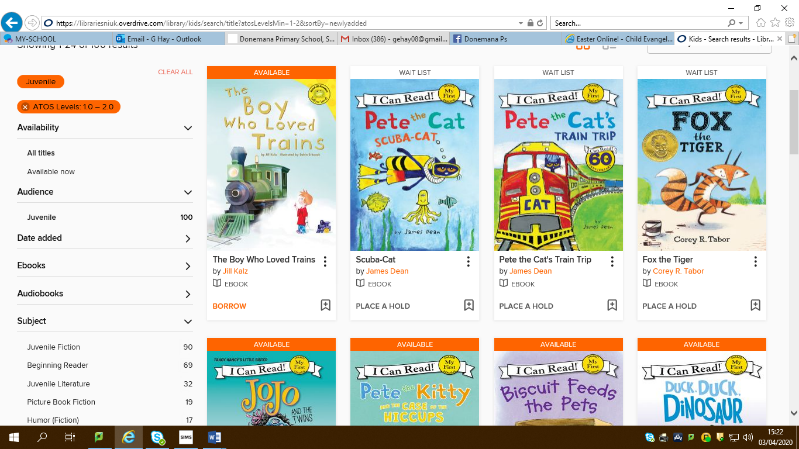 